Look at the cards and talk about where you are from.Example:Hello. My name is Ann. I am from Ireland. Where are you from? Hello. I am from Denmark. My name is Eva. I speak Danish and English.What city do you live in?I live in Copenhagen. What city do you live in?I live in Dublin. I also speak English.Name: ____________________________    Surname: ____________________________    Nber: ____   Grade/Class: _____Name: ____________________________    Surname: ____________________________    Nber: ____   Grade/Class: _____Name: ____________________________    Surname: ____________________________    Nber: ____   Grade/Class: _____Assessment: _____________________________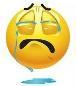 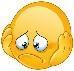 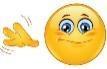 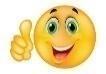 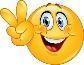 Date: ___________________________________________________    Date: ___________________________________________________    Assessment: _____________________________Teacher’s signature:___________________________Parent’s signature:___________________________